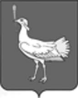 СОБРАНИЕ ПРЕДСТАВИТЕЛЕЙСЕЛЬСКОГО ПОСЕЛЕНИЯМОКША        МУНИЦИПАЛЬНОГО РАЙОНА                   БОЛЬШЕГЛУШИЦКИЙСАМАРСКОЙ ОБЛАСТИЧЕТВЕРТОГО СОЗЫВАРЕШЕНИЕ  №  от     2021  года«Об утверждении отчета об  исполнении бюджета сельского поселения Мокша муниципального района Большеглушицкий Самарской области  за 2020 год»	Руководствуясь нормами ст. 264.6 Бюджетного Кодекса Российской Федерации от 31 июля . № 145-ФЗ, статьей 73 Устава сельского поселения Мокша муниципального района Большеглушицкий Самарской области, Решением Собрания представителей сельского поселения Мокша муниципального района Большеглушицкий Самарской области от 20 июня 2016 года  № 56 «Об утверждении Положения о бюджетном устройстве и бюджетном процессе в сельском поселении Мокша муниципального района Большеглушицкий Самарской области» Собрание представителей сельского поселения Мокша муниципального района Большеглушицкий Самарской области  РЕШИЛО:  Утвердить отчет об исполнении бюджета сельского поселения Мокша муниципального района Большеглушицкий Самарской области за  2020  год  по доходам в сумме 15087,7 тыс. рублей, по расходам в сумме  13898,5  тыс. рублей, профицит бюджета в сумме  1189,2  тыс. рублей.            1.1. Утвердить доходы по  кодам видов, подвидов, классификации операций сектора государственного управления, относящихся к доходам бюджета сельского поселения Мокша муниципального района Большеглушицкий Самарской области за 2020 год согласно приложению 1 к настоящему Решению.                1.2. Утвердить расходы по ведомственной структуре расходов бюджета сельского поселения Мокша муниципального района Большеглушицкий Самарской области за 2020 год согласно приложению  2 к настоящему Решению.                1.3. Утвердить расходы по целевым статьям (муниципальным программам и непрограммным направлениям деятельности) группам и подгруппам видов расходов классификации расходов местного бюджета сельского поселения Мокша муниципального района Большеглушицкий Самарской области за 2020 год согласно приложению 3 к настоящему Решению.           1.4. Утвердить источники внутреннего финансирования дефицита  бюджета сельского поселения Мокша муниципального района Большеглушицкий Самарской области за 2020 год согласно приложению 4 к настоящему Решению;          1.5. Утвердить отчет об исполнении дорожного фонда сельского поселения Мокша муниципального района Большеглушицкий Самарской области за 2020  год  согласно приложению 5 к настоящему Решению.         2. Направить настоящее Решение главе сельского поселения Мокша муниципального района Большеглушицкий Самарской области для подписания и  официального опубликования.        3. Настоящее Решение вступает в  силу после его официального опубликования.       4.   Опубликовать настоящее Решение в газете «Вести  сельского поселения Мокша».Председатель                          Собрания представителейсельского поселения Мокшамуниципального районаБольшеглушицкийСамарской области________Г.А. МитрополевскаяГлава сельского поселения Мокша муниципального района БольшеглушицкийСамарской области        __________О.А.Девяткин